Рассчитать АЧХ с учетом резонанса. Решить символическим методом.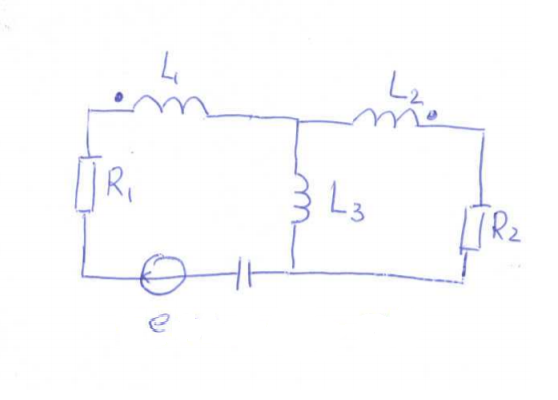 Дано: